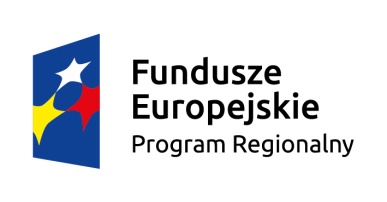 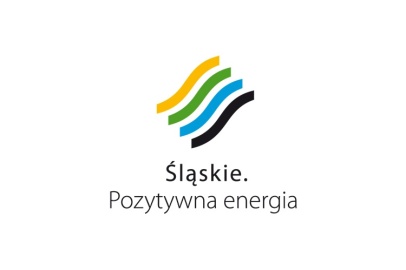 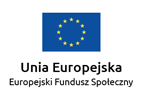 		                                            Pszów dnia 02.12.2016r                    OPS.4220.27.2016                 ZAPYTANIE OFERTOWE
NA REALIZACJĘ WARSZTATÓW KULINARNYCH„POTRAWY ŚWIĄTECZNE W POLSKIEJ TRADYCJI ŚWIAT BOŻEGO NARODZENIA”Zamawiający: Kierownik Ośrodka Pomocy Społecznej w Pszowie, działając na podstawie udzielonego przez Burmistrza Miasta Pszowa pełnomocnictwa do zaciągania zobowiązań związanych z realizacją Projektu „Lepsze Jutro” realizowanego przez OPS w Pszowie w partnerstwie z Powiatowym Centrum Pomocy Rodzinie w Wodzisławiu Śląskim w latach 2016 - 2017 osi priorytetowej: IX Włączenie społeczne, działanie 9.1 Aktywna integracja, Poddziałanie 9.1.6  Programy aktywnej integracji osób i grup zagrożonych wykluczeniem społecznym – tryb pozakonkursowy, zgodnie z art. 4 pkt 8 ustawy z dnia 29 stycznia 2004r. Prawo zamówień publicznych /tekst jednolity Dz. U z 2016r, poz. 922/, zwraca się z uprzejmą prośbą o przedstawienie oferty na przeprowadzenie:Opis przedmiotu zamówienia:Zorganizowanie i przeprowadzenie warsztatów kulinarnych rozwijających zainteresowania i umiejętności kulinarne oraz służących poprawie relacji rodzinnych i pielęgnowaniu tradycji dla 12 osobowej grupy osób dorosłych, uczestników Projektu „Lepsze Jutro”, Wymiar czasowy: 14 godzin zegarowych, to jest 2 spotkania x 7 godzin.Okres realizacji zadania: 19-20 grudnia/2016r. – w godz. 8,00 do 15,00Miejsce realizacji zamówienia: w miejscu wskazanym przez Wykonawcę,                         w Pszowie lub okolicy, w miejscu położonym nie dalej niż 10 km od Pszowa                       z możliwością dojazdu środkami transportu publicznego.Dodatkowe informacje dotyczące prawidłowego wykonania przedmiotu zamówienia: Cele warsztatów powinny przyczyniać się do realizacji celu głównego Projektu tj. włączenia społecznego - poprzez zwiększenie aktywności zawodowej i społecznej osób pozostających bez pracy, będących klientami pomocy społecznej. Celem szczegółowym warsztatów jest nabycie lub poszerzenie umiejętności praktycznych w zakresie przygotowywania potraw świątecznych i pielęgnowania polskich tradycji związanych z okresem świąt Bożego Narodzenia, niwelowanie barier w społecznym funkcjonowaniu uczestników Projektu poprzez wzmacnianie osobistego potencjału uczestników, wzrost poczucia wartości, rozwijanie zainteresowań, podtrzymywanie tradycyjnych wartości w prowadzeniu gospodarstwa domowego, aktywne uczestnictwo w życiu społecznym.Program warsztatów kulinarnych powinien obejmować nabycie lub poszerzenie wiedzy oraz umiejętności praktycznych w zakresie przygotowania i podania tradycyjnych potraw świątecznych, przygotowania świątecznego stołu.Wymagania:Wykonawca zobowiązuje się do zorganizowania i przeprowadzenia warsztatów kulinarnych z zapewnieniem miejsca realizacji zadania oraz wszelkich materiałów niezbędnych dla wykonania zadania Wykonawca samodzielnie opracuje i przedstawi Zamawiającemu program warsztatów kulinarnych zgodny z określonymi wymaganiami oraz pozwalający na realizację celów. Wykonawca przedstawi zamawiającemu ofertę cenową stosowną do proponowanego programu warsztatów, obejmującą pełny koszt ich przeprowadzenia w przeliczeniu na jedną osobę.Wykonawca zapewnia, iż osoba prowadząca warsztaty kulinarne posiada wykształcenie wyższe kierunkowe oraz doświadczenie w realizacji zadań zbieżnych lub podobnych z zakresem określonym niniejszym zamówieniem. Po przeprowadzonym naborze, Wykonawca będzie zobowiązany do przedstawienia do wglądu Zamawiającego oryginału dyplomu potwierdzającego kwalifikacje i doświadczenie zawodowe posiadane przez prowadzącego warsztaty. Wykonawca zapewni odpowiednie warunki lokalowe, bezpieczne i higieniczne miejsce prowadzenia zajęć - wraz z odpowiednimi warunkami technicznymi - dla każdego uczestnika wymagane jest odrębne stanowisko do wykonywania zajęć zgodnie z proponowanym zakresem warsztatu - z zabezpieczeniem wszystkich artykułów potrzebnych do wykonania potraw, które będą przekazane uczestnikom zajęć.  Wykonawca zobowiązuje się do monitorowania obecności uczestników na zajęciach poprzez prowadzenie list obecności z podaniem tematyki zajęć (zakresu warsztatów) oraz sporządzenia  sprawozdania z realizacji zajęć z dokumentacją fotograficzną – minimum 10 zdjęć na nośniku elektronicznym.Wykonawca zobowiązuje się do promowania Projektu poprzez oznaczenie miejsca prowadzenia zajęć plakatem informującym o Projekcie (zapewni Zamawiający) oraz wydania każdemu uczestnikowi zaświadczenia o uczestnictwie w warsztatach kulinarnych (z podaniem zakresu zajęć), realizowanych w ramach Projektu „Lepsze Jutro”, oznaczonego odpowiednim logotypem (wzór logotypu udostępni Zamawiający).Wykonawca wyraża zgodę na zmniejszenie liczby uczestników warsztatów kulinarnych do 9 osób, rozliczenie kosztów warsztatów będzie odpowiednie do liczby osób uczestniczących w zajęciach (iloczyn kosztu na osobę i liczby uczestników warsztatów).V. Oferta powinna zawierać:Oświadczenie o posiadanych kwalifikacjach.Zgodę na przetwarzanie danych osobowych przez OPS w Pszowie w zakresie niezbędnym dla przeprowadzenia procedury naboru.Propozycję programu warsztatów kulinarnych – z zakresu objętego zamówieniem: „POTRAWY ŚWIĄTECZNE W POLSKIEJ TRADYCJI ŚWIAT BOŻEGO NARODZENIA” (propozycje potraw przygotowywanych w trakcie warsztatów, sposoby ich podania, dekoracji stołu, inne).cenę za realizację całości zadania – oraz w przeliczeniu na jednego uczestnika – przy zakładanej liczbie 12 uczestników warsztatów.cena realizacji całości zadania powinna zawierać wszelkie koszty poniesione przez Wykonawcę, w tym koszt artykułów potrzebnych do wykonania przez każdego uczestnika potraw świątecznych zgodnie z programem warsztatów, materiałów do dekoracji stołu, materiałów poglądowych, poczęstunku (kawa, herbata, woda) oraz wszelkich innych kosztów poniesionych przez Wykonawcę w związku z realizacją warsztatów kulinarnych. VI.  Kryterium oceny ofert będą:cena brutto za realizację całości zadania (50%),przedstawiona własna propozycja programu warsztatów kulinarnych (40%).doświadczenie w realizacji  podobnych zadań (5%), miejsce realizacji warsztatów (5%).VII. Informacje końcowe:Oferty można składać osobiście w siedzibie Ośrodka, przesłać pocztą na adres: Ośrodek Pomocy Społecznej w Pszowie ul. Traugutta 48, 44-370  Pszów, lub pocztą elektroniczną na adres: ops@pszow.pl Ewentualne pytania można kierować na w/w adres lub telefonicznie pod nr tel. 32 4557586. Szczegółowe określenie sposobu realizacji zadania zostanie ustalone w umowie zawartej z wybranym oferentem.Termin składania dokumentów upływa dnia 08 grudnia 2016 roku -  decyduje data wpływu oferty do OPS w Pszowie, oferty wniesione po wskazanym terminie nie będą rozpatrywane.Po dokonaniu wyboru najbardziej korzystnej oferty OPS w Pszowie skontaktuje się tylko z wybranym oferentem – w terminie do 12 grudnia 2016 roku. Załącznik:                                                                                         Kierownik OPS w Pszowie
Wzór oferty                                                                                                 Anna MalinowskaZałącznik nr 1 do zapytania ofertowegowarsztaty kulinarneImię i nazwisko oferenta / nazwa firmy składającej ofertę
…………………………………………………….................
…………………………………………………….................…………………………………………………….................
adresOferta realizacji zadaniazorganizowania i przeprowadzenia warsztatów kulinarnych „POTRAWY ŚWIĄTECZNE W POLSKIEJ TRADYCJI ŚWIAT BOŻEGO NARODZENIA”Projekt „Lepsze Jutro” realizowany w OPS w Pszowie w latach 2016/2017W odpowiedzi na przedstawione przez OPS Pszów „Zapytanie ofertowe” z dnia 02 grudnia 2016r. zgłaszam propozycję współpracy w realizacji wymienionych w ofercie zadań oraz:1) Oświadczam, iż posiadam/y odpowiednie zaplecze lokalowo - techniczne oraz kwalifikacje i  doświadczenie niezbędne dla realizacji zadań: .............................................................................................................................................................................................................................................................................................................................................................................................................................................................................................................................................................................................................................................................................................................................................................................................................................................................................................................................................................................................................................................proponowany program warsztatów, dodatkowe informacje mające znaczenie dla realizacji zadań  i wyboru oferty.............................................................................................................................................................................................................................................................................................................................................................................................................................................................................................................................................................................................................................................................................................................................................................................................................................................................................................................................................................................................................................................wymienić: proponowane miejsce realizacji zadania, posiadane kwalifikacje i doświadczenie 2) Oświadczam, że wyrażam zgodę na przetwarzanie przez OPS w Pszowie moich danych osobowych w zakresie niezbędnym dla przeprowadzania procederu naboru.3) Przedstawiam ofertę cenową, proponowana stawka cenowa za realizację całości zadań (dla grupy 12 osobowej) wynosi:……………………….…………………. zł/brutto/słownie:…………………………..………………………………………………………….....,w przeliczeniu na jednego uczestnika: ……………………….……… zł/osobę/brutto/ słownie:…………………………..…………………………………………………………................................................................                       ………………………………………………..
miejscowość, data 					     podpis osoby składającej ofertę                                                                                 lub reprezentującej firmę/przedsiębiorstwo